Avoid CommercialismNo trademarksO Limit logo to first slide onlyBe mindful of your objectives. You are part of an overall topic.Promote discussion among attendees and panelistsBe thought provokingChallenge the audience and fellow panelistsBe flexible; adjust with the flow of the discussionPresentation Length10-15 minute presentation (limit slides) & 30-50 minute panel discussion participation.What to includeNew and advanced technologies and techniquesCase histories / field examplesBest practicesFailures and challengesLessons learnedSolidify your message – support your ideas with dataPanel Session Topic and abstract provided to Panelists by September 14, 2021.Know something of your fellow panelists, their topics and expertise.Bring final presentation on flash drive to the symposium.If you require special A/V needs, software, notify your Symposium contact. LCD Projector and computer will be provided.The following fonts are required on your PowerPoint to reduce technical issues:Times New Roman, Times, Georgia, Arial, Helvetica, Verdana, TahomaAll video links in PowerPoint should be embedded within the presentation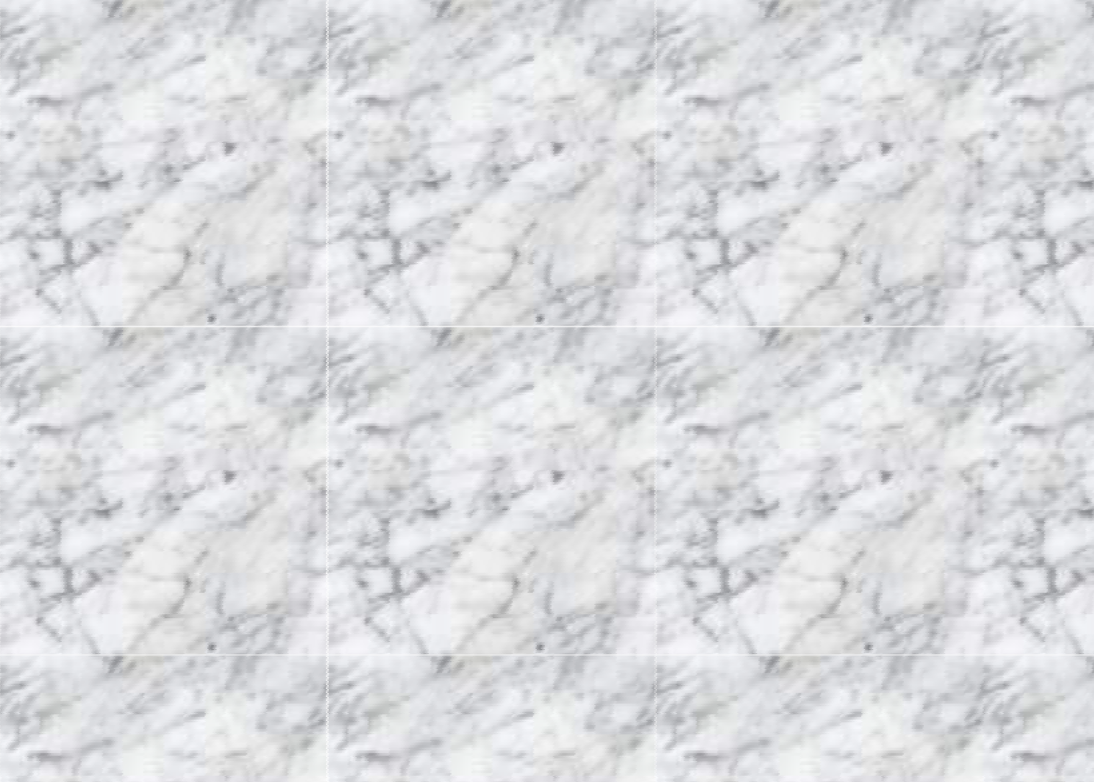 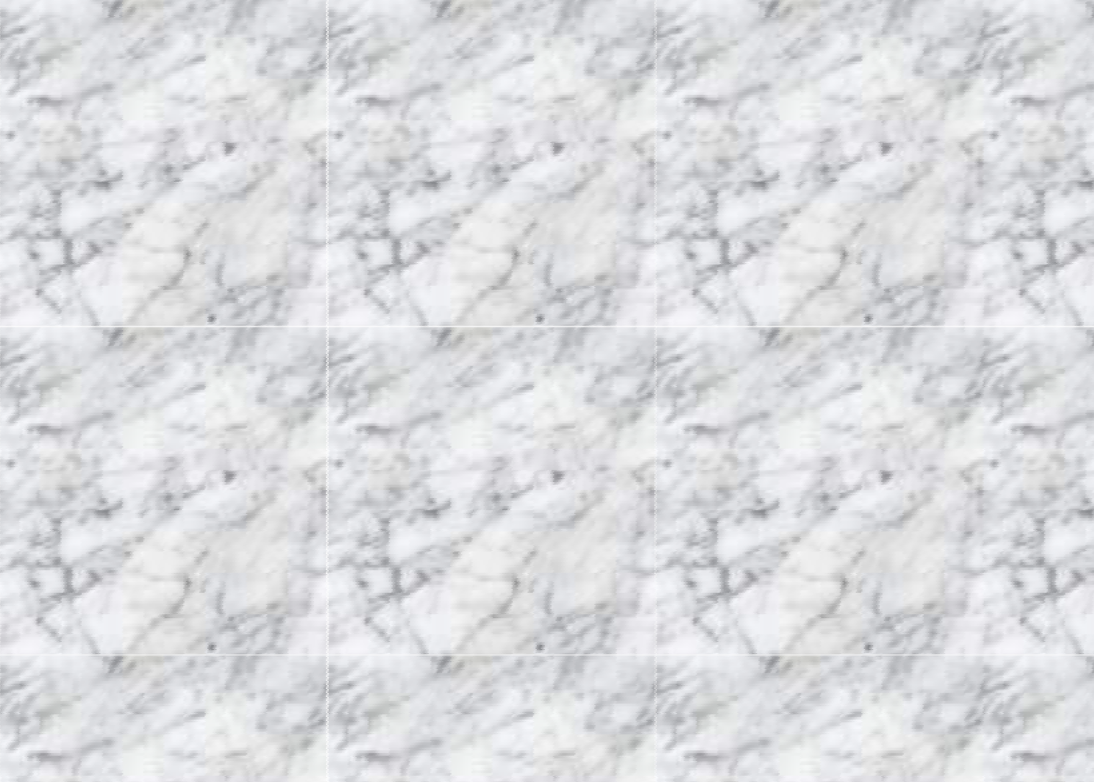 